О назначении первой (организационной) сессииВ соответствии со ст. 14 Регламента Окружного Совета депутатов Городского округа «Жатай», утвержденного решением Окружного Совета депутатов Городского округа «Жатай» № 14-5 от 21 марта 2011 г.:1. Назначить первое заседание вновь избранного Окружного Совета депутатов Городского округа «Жатай» на 03 октября 2019 г. в 18.00.2. Контроль над исполнением настоящего распоряжения возложить на начальника отдела правового обеспечения Окружной Администрации Городского округа «Жатай» Брензелееву Е.Н. Главы	Исаева Е.Н.Республика Саха (Якутия) Окружная Администрация Городского округа  "Жатай"РАСПОРЯЖЕНИЕ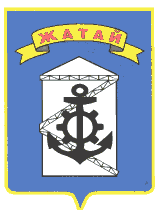 Саха θрөспyyбyлyкэтэ"Жатай"Куораттаађы уокуругун Уокуруктаађы  ДьаhалтатаДЬАhАЛ « 26 » сентября 2019 г.   №_863/1-р__ « 26 » сентября 2019 г.   №_863/1-р__ « 26 » сентября 2019 г.   №_863/1-р__